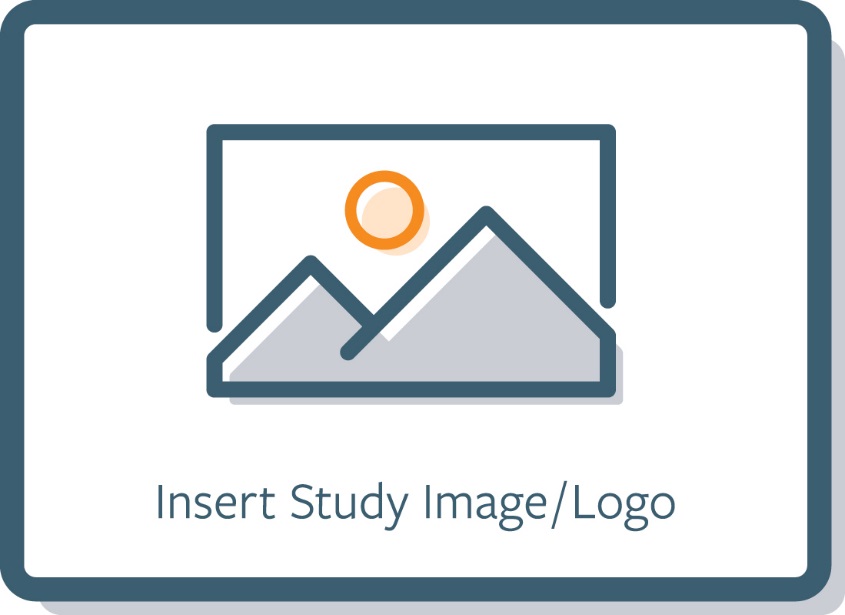 [Note: Back of Card]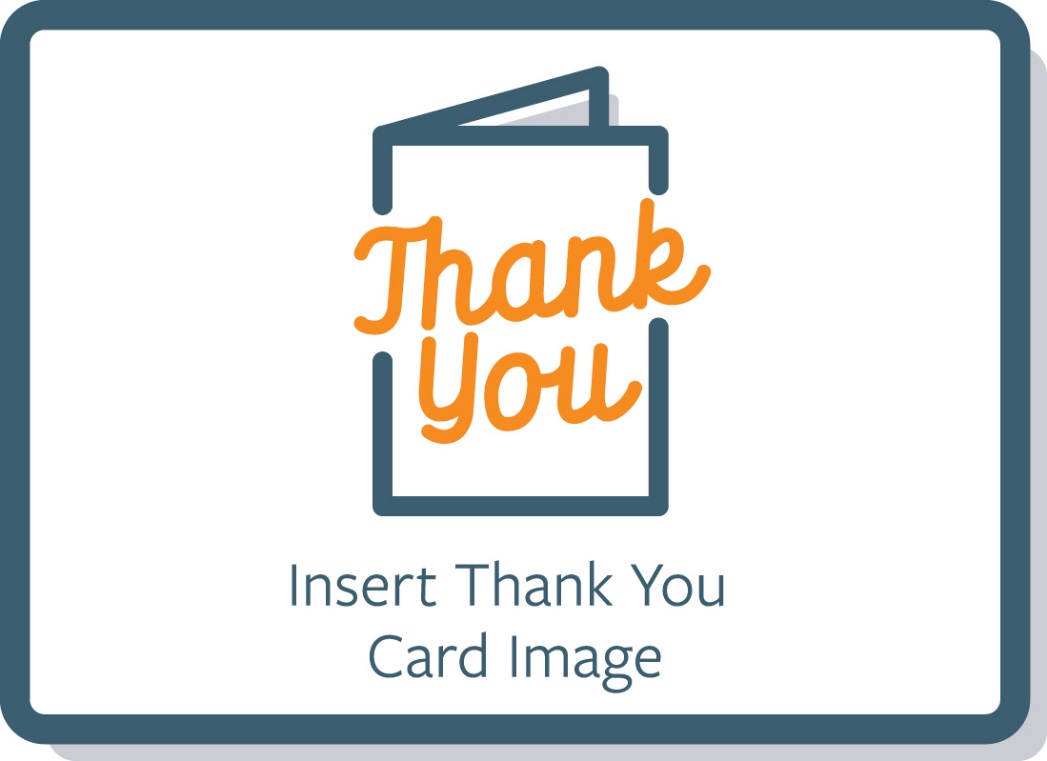 [Note: Front of Card]Dear [Insert Site Investigator Name],I would like to thank you for your time and effort on the [Insert Study Name] study. Your work was crucial to the successful completion of this study. Once study results are available, you will receive a summary of the findings to better elucidate the impact of this study on Parkinson’s research.  I greatly appreciate your commitment throughout this study. I hope to collaborate with you again in the future. Sincerely,[Study Principal Investigator][Note: Inside Flap]